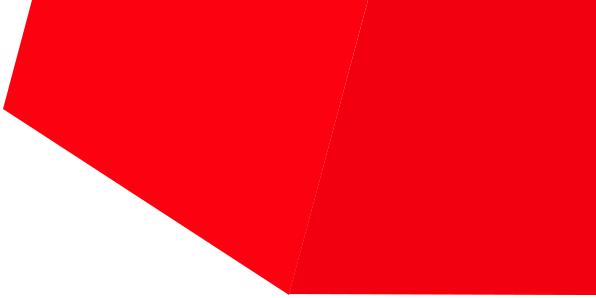 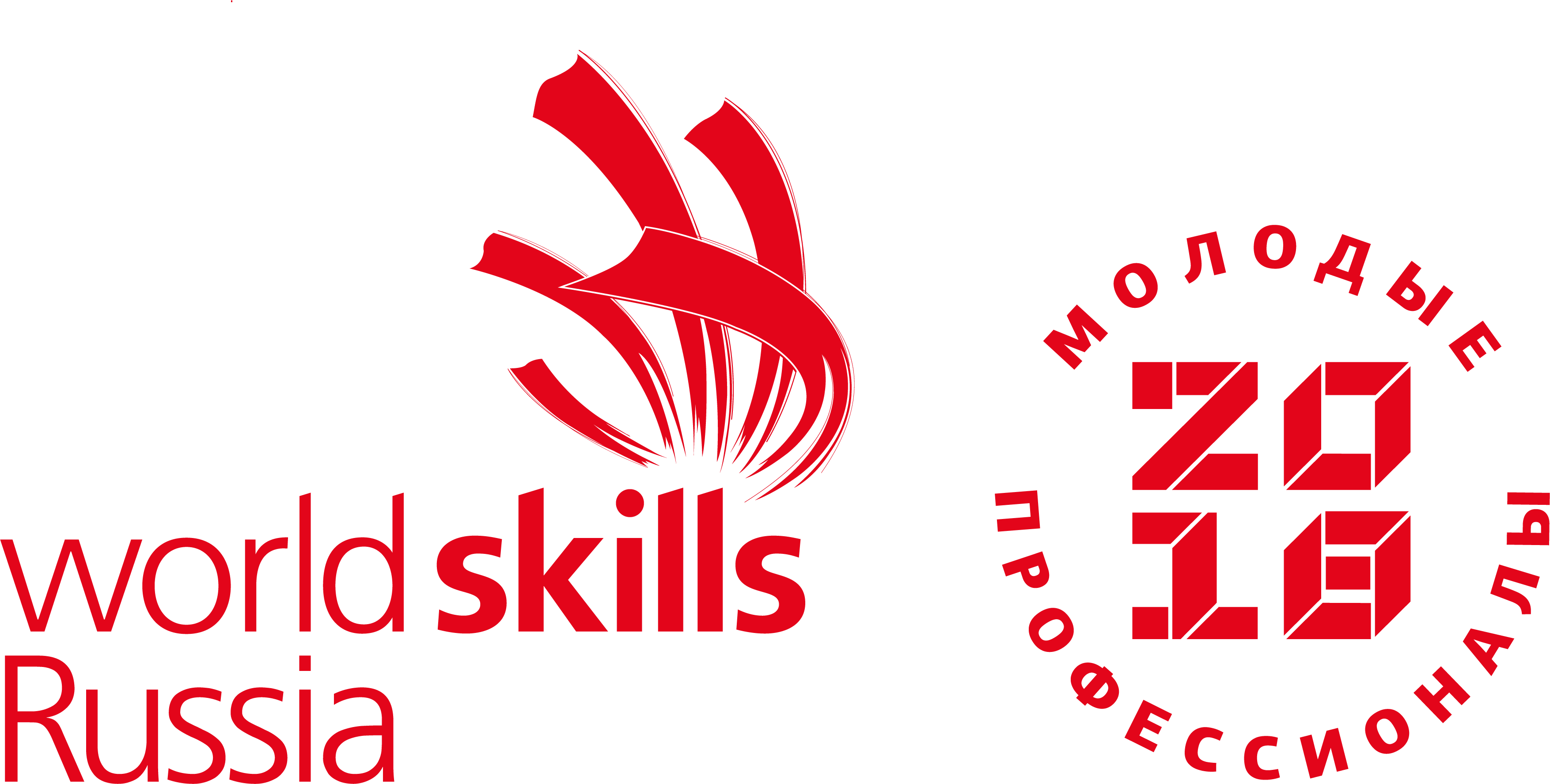 		Список участников компетенция«Туризм»№ п/пФ.И.О. участникаНаименование профессиональной образовательной организацииКомпетенция «Туризм»Компетенция «Туризм»Компетенция «Туризм»1.Сидорова Елена АлександровнаГАПОУ МО "Мурманский технологический колледж сервиса"2.ОвсянниковаТатьяна ГеннадьевнаГАПОУ МО "Мурманский технологический колледж сервиса"3.Грицевич Алина ВитальевнаГАПОУ МО "Мурманский технологический колледж сервиса"4.ТухватуллинаСабина РинатовнаГАПОУ МО "Мурманский технологический колледж сервиса"5.Жуков Владислав АлексеевичГосударственное автономное профессиональное образовательное учреждение Мурманской области "Апатитский политехнический колледж имени Голованова Георгия Александровича" 6.Колесник Данил АндреевичГосударственное автономное профессиональное образовательное учреждение Мурманской области "Апатитский политехнический колледж имени Голованова Георгия Александровича" 7.Малютина Екатерина ЕвгеньевнаГосударственное автономное профессиональное образовательное учреждение Мурманской области "Апатитский политехнический колледж имени Голованова Георгия Александровича" 8.Сахаров Дмитрий СергеевичГосударственное автономное профессиональное образовательное учреждение Мурманской области "Апатитский политехнический колледж имени Голованова Георгия Александровича" 9.Вострилова Олеся МихайловнаГосударственное автономное профессиональное образовательное учреждение мурманской области "Мончегорский политехнический колледж"10.Никифорова Дарина АлексеевнаГосударственное автономное профессиональное образовательное учреждение мурманской области "Мончегорский политехнический колледж"11.Сибирякова Ирина ОлеговнаГосударственное автономное профессиональное образовательное учреждение мурманской области "Мончегорский политехнический колледж"12.Типикина Екатерина АндреевнаГосударственное автономное профессиональное образовательное учреждение мурманской области "Мончегорский политехнический колледж"